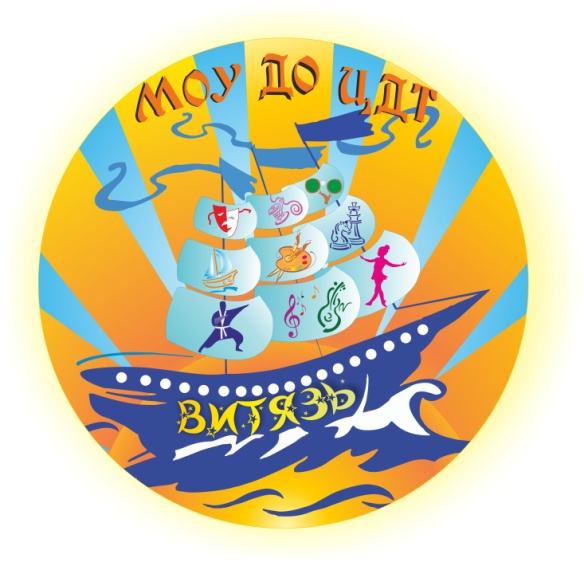 ПУБЛИЧНЫЙ ОТЧЕТмуниципального образовательного учреждениядополнительного образования  Центра детского творчества «Витязь»за 2015 – 2016 учебный годВ каждом человеке - солнце. Только дайте ему светить.                                                     Cократ	Три пути ведут к знанию: путь размышления - это путь самый благородный, путь подражания - это путь саамылегкий и путь опыта - это путь самый горький.КонфуцийЯрославль 2016 годОБЩАЯ ХАРАКТЕРИСТИКА УЧРЕЖДЕНИЯ     МОУ ЦДТ «Витязь» образован Постановлением мэрии  г. Ярославля  от 27.04.1998 г. в соответствии с Гражданским кодексом Российской Федерации и Федеральным законом от 12.04.1996г. № 07 – ФЗ « О некоммерческих организациях» по типу и организационно - правовой форме учреждение является бюджетным учреждением. В соответствии с Законом "Об образовании в Российской Федерации» № 273-ФЗ от 29 декабря 2012 года  по своему типу является учреждением дополнительного образования. Учреждение является юридическим лицом. Функции и полномочия собственника имущества принадлежит КУМИ города Ярославля.        С 01.10.2015г. учреждение переименовано, новое название учреждения – МОУ ДО ЦДТ «Витязь».     МОУ ДО ЦДТ «Витязь» имеет право осуществлять образовательную деятельность в соответствии с лицензией от 23.10.2015г. № 324/15, выданной бессрочно на основании приказа департамента образования Ярославской области от 23.10.2015г. № 499/05 - 03.      Управление учреждением в соответствии с его Уставом строится на принципах единоначалия и самоуправления в следующих формах:- общее собрание работников Центра;- наблюдательный совет;- педагогический совет;-совет родителей (законных представителей) несовершеннолетних обучающихся;- совет обучающихся.     Органы самоуправления осуществляют свою деятельность в соответствии с существующими  положениями. Непосредственное управление Центром осуществляет директор.              Организационная структура Центра:- художественно-эстетический отдел;- отдел сценического творчества;- организационно-массовый отдел;- спортивно – технический отдел;-отдел методического и психолого – педагогического сопровождения образовательного процесса.ОСНОВНЫЕ ЦЕЛИ И ЗАДАЧИ РАБОТЫ УЧРЕЖДЕНИЯОсновной целью работы учреждения является создание благоприятных условий для личностного и физического развития детей, удовлетворения их интересов, развитие познавательной мотивации и творческих способностей.Данная цель в 2015 – 2016 учебном году осуществлялась посредством реализации следующих задач:Обеспечение доступности качественного дополнительного образования.Расширение сотрудничества с учреждениями и организациями города Ярославля и других городов.Совершенствование работы по сохранению, укреплению здоровья обучающихся.Развитие деятельности с детьми, имеющими признаки одарённости.Совершенствование форм работы с детьми – инвалидами и детьми с ОВЗ.Развитие внебюджетной деятельности.ОСОБЕННОСТИ ОБРАЗОВАТЕЛЬНОГО ПРОЦЕССА	Образовательный процесс в МОУ ДО ЦДТ «Витязь» строится в соответствии с принципами государственной политики в области дополнительного образования, с учетом запросов детей, потребностей семьи, особенностей социально-экономического развития региона, национально-культурных традиций Ярославского края.             В соответствии с Уставом   Центр организует работу с детьми в течение всего календарного года:Продолжительность учебного года: 36 учебных недель.Учебный год начинается не позднее 15 сентября и заканчивается, как правило, 25 мая.В период школьных каникул Центр организует досуговые площадки и открывает лагеря с дневным пребыванием детей.Начало учебных занятий -08.00 ч., окончание – 21.00 ч.Продолжительность занятий:- для обучающихся школьного возраста (одно занятие) - 45 минут;- для обучающихся дошкольного возраста (одно занятие) – 25-30 минут.- допускается проведение парных занятий для обучающихся школьного возраста с обязательным перерывом для отдыха и проветривания учебного помещения не менее чем на 10 минут;- продолжительность занятий в учебные дни, как правило, не более 1,5 часов. В МОУ ДО ЦДТ «Витязь» деятельность осуществляется по следующим направлениям: Художественная направленность в учреждении включала 68 групп, в которых  занималось 1437  обучающихся.учебном плане на художественную направленность по муниципальному заданию было выделено   286 часов.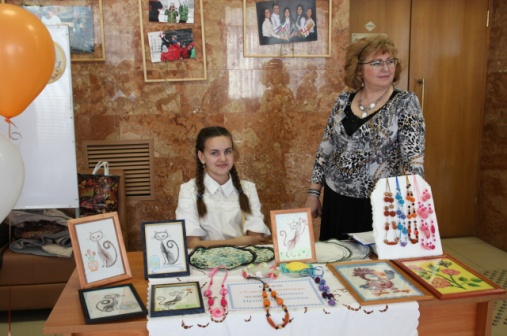        Прикладное творчество:   занималось 443  человека в объединениях:   «Мозаика», «Светлица»,  «Изонить.Изобразительная  деятельность: 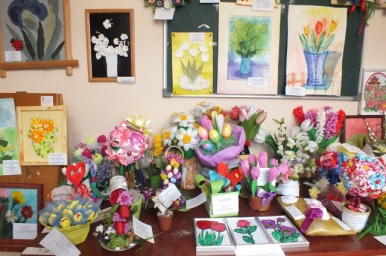 занималось 88 человека в объединениях «Юный художник»,  «Веселая палитра».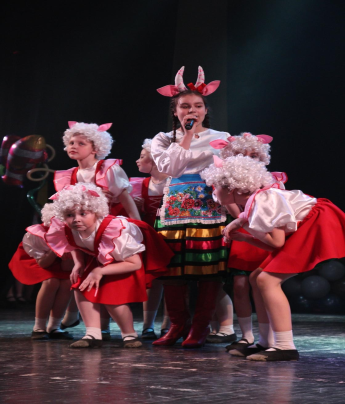 Самое большое количество детей занималось  сценическим   творчеством   – 754 человека.Танцами и хореографической подготовкой занималось  148  человек (в объединениях: «Мы», «Сюрприз», «Чувство» и «Ритмопластика»).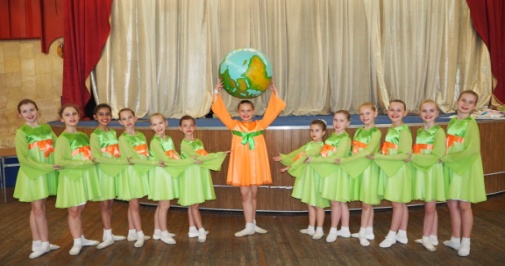 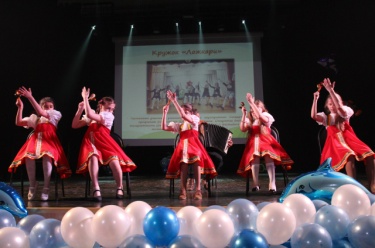 В театральном  объединении «Апельсин» занималось 19  человек. Музыкой и вокалом  –  87 человек  (в студии «Ассорти»,  кружке «Классическая гитара», вокальной студии «Melodi kids»).2.Социально-педагогическая  направленность включала  19  групп, в которых занималось 244  обучающихся.  По программам данной направленности в основном обучались дети дошкольного возраста, которые занимались в детской образовательной студии  «Ладошки».апреля 2016 года  были открыты  объединения: 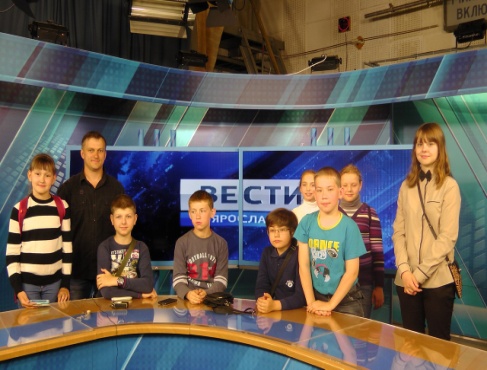 -  кружок каллиграфии для обучающихся   школьного возраста под руководством   педагога Кочнова  Александра Андреевича;- киностудия под руководством Малышева Сергея Игоревича;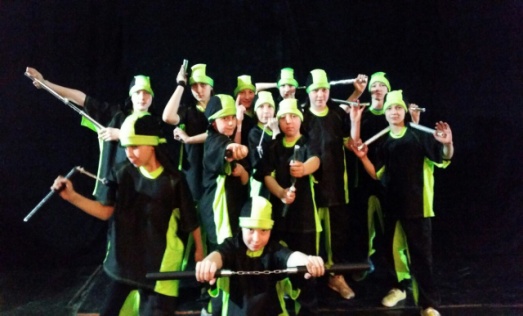 - «Развивающий английский язык» под руководством Струниной  Ксенией Ивановны.Физкультурно-спортивная направ-ленность включала 30 групп обучающихся (кружки и секции:  «Фитнес», «Брейк», «Настольный теннис», «Кудо» и «Каратэ», в которых занималось  389 обучающихся). 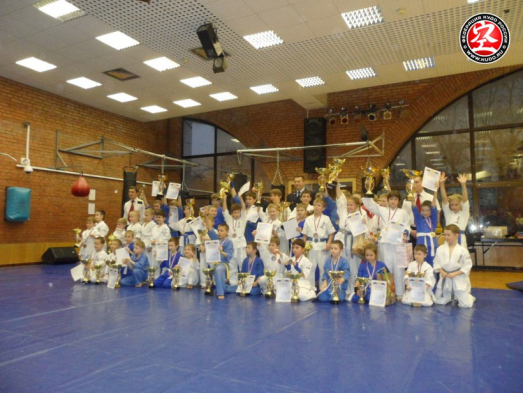  Спортивно  – техническая направленностьвключала 13 групп  (секция судомодельного спорта,  секция судомоделизма «Дельфин» и кружок НТМ «Юный техник», в которых занималось   169 обучающихся. 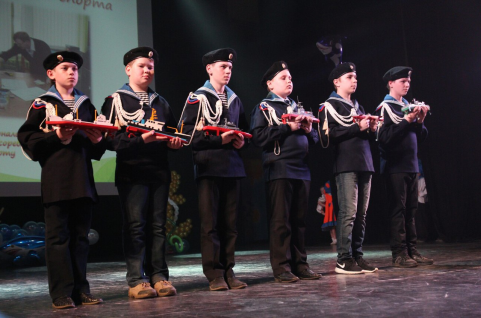 Все занятия проводились бесплатно.4. Эколого-биологическая направленность включала  10  групп в объединении «Любители природы»,  в которых занималось 118 человек на базе  школы  № 55.Все занятия проводились бесплатно.УСЛОВИЯ ОСУЩЕСТВЛЕНИЯ ОБРАЗОВАТЕЛЬНОЙ ДЕЯТЕЛЬНОСТИ1. Нормативно – правовое обеспечение образовательного процессаРабота   детского   центра   «Витязь»   строится   в   соответствии    с  Конвенцией о правах ребенка, законом Российской Федерации «Об образовании», типовом положении об образовательных учреждениях дополнительного образования детей, образовательной программой и программой развития МОУ ДО ЦДТ «Витязь», Уставом учреждения, муниципальным заданием.4.2. Кадровое обеспечение образовательного процессаЦентре сложился работоспособный коллектив с общими педагогическими  убеждениями и индивидуальным стилем работы, для которого характерна дифференциация педагогического труда, так как в едином образовательном пространстве с обучающимися взаимодействуют педагоги дополнительного образования, педагоги-организаторы, методист, психолог, учебно-вспомогательный персонал.Средняя штатная численность педагогических работников Центра (по состоянию на 1 января 2017 года) составила 44 человека, из них штатных – 34 человека,  совместителей  –  10 человек. 	Педагогический коллектив МОУ ДО ЦДТ «Витязь» стабилен. Практически все педагоги имеют квалификационные категории, из них высшую и первую – более 65% от общего количества педагогических работников.	Женщины составляют 92 % от общей численности педагогических кадров и 8 % - мужчины. Основная часть (66%) педагогических работников находятся в возрасте от 35 лет  и старше.           20 человек (59% от общего количества педагогов, работающих на постоянной основе), имеют стаж работы от 20 лет работы и более; 11 педагогов (32%) - со стажем работы от 10 до 20 лет; 3 человека (9%)- со стажем до 10 лет, в том числе, 3 человека (9%)   являются молодыми специалистами.	Особенностью кадрового состава Центра является небольшой процент совместителей (15 %) из числа педагогических работников, что определяет низкий уровень текучести кадров. Инновационные процессы в сфере образования требуют постоянной работы над повышением уровня подготовленности педагогов; готовности работать в новых меняющихся условиях. Поэтому в Центре действует система постоянной подготовки и повышения квалификации кадров.   Наличие квалификационных категорий, присвоенных аттестационными комиссиями за 2015/2016 учебный год:        Ежегодно в среднем 20 % педагогов проходят разнообразную курсовую подготовку. В 2015/2016 учебном году 18 педагогов из 34 посетили курсы повышения квалификации. Кроме того, участвовали в различных семинарах, конференциях по вопросам организации обучения, обменивались творческим опытом, посещали открытые занятия коллег. В результате появились  новые направления в программах педагогов, новые технологии и формы организации образовательного процесса.Повышение квалификации педагогических и административных работников за отчетный год:В Центре трудится коллектив единомышленников, объединённый общими целями: создать комфортные организационные и психолого-педагогические условия для развития и качественного обучения каждого ребенка. Профессиональный уровень педагогического состава подтверждается результатами его участия в мероприятиях различного уровня .Высокие личные, коллективные достижения педагогических работников учреждения на соревнованиях, фестивалях, конкурсах различного уровня за отчетный период (только призовые места):По итогам учебного года награждены грамотой департамента образования Ярославской области Уханов А.И., Калачев В.А.         В адрес  Центра «Витязь» направлены благодарственные письма от коллективов и администраций школ города, учреждений соцзащиты, территориальной администрации Дзержинского района, от главного управления МЧС РФ по Ярославской области. Работники учреждения, получившие почетные звания, знаки, государственные награды за отчетный год:  - Почетная грамота Министерства образования и науки РФ – 1 чел. (Путин Ю.Е.).Профессионализм педагогического коллектива отмечен следующими наградами:грамотой департамента образования Ярославской области – 11 человек:грамотой губернатора Ярославской области – 2 человек.благодарственным письмом мэра города Ярославля- 24.3. Учебно - методическая работа учреждения в 2015/2016 учебном году :Проведение мастер - классов по бисероплетению, тестопластике, бумагопластике, квиллингу из бумаги и картона в рамках городских выставок декоративно - прикладного и изобразительного творчества «Пасхальная радость», «Новогодний и рождественский сувенир» и прочих;Проведение мастер - классов по тестопластике, бисероплетению, изонити, брейк-дансу в период школьных каникул;Разработка и реализация  программ и проектов МОУ ДО ЦДТ «Витязь»:            - Программы городского тематического лагеря с дневной формой пребыванием детей «Каникулы спортивного режима»; - Программы  городского тематического  лагеря с дневной формой пребывания детей «Салют»;- Программы городского оздоровительного лагеря с дневной формой пребывания детей «Лидер»;- Программы выявления и развития одаренных детей «Одаренные дети»;	                                   - Программы «Поликультурное образовательное пространство МОУ ДО ЦДТ «Витязь»»; - Программы по патриотическому воспитанию детей и подростков «К России с любовью».корректировка:- «Программы развития МОУ ДО ЦДТ «Витязь»»;- «Образовательной программы МОУ ДО ЦДТ «Витязь»; - дополнительных общеобразовательных программ;              - Концепции воспитательной системы МОУ ДО ЦДТ «Витязь» «Воспитание социализированной личности подростка»;- проекта «Поверь в себя!» для детей - инвалидов и детей с ограниченными возможностями здоровья;присвоение статуса авторской общеобразовательным программам:- «Эстрадный танец»;- «Спортивный танец»;- «Классическая гитара»;- «Ложкари»;- «Изодеятельность»;- «Современный танец».публикация статьи «Опыт работы педагогического коллектива МОУ ДО ЦДТ «Витязь» с детьми с ОВЗ» в сборнике ГОАУ ЯО «ИРО»;участие в работе пилотной региональной  площадки по апробации «Профстандарта педагога дополнительного образования»;участие в работе муниципальног Центра  «Инклюзивное образование»;участие в работе «Школы проектирования» МОУ «ГЦРО» (разработка проекта).Образовательная деятельность в Центре осуществлялась на основе 34 дополнительных образовательных программ, предполагающих интегративный подход к обучению и предусматривающих взаимопроникновение различных областей творчества, науки и культуры.	Содержание дополнительных образовательных программ направлено на решение задач воспитания гражданской культуры, духовно-нравственного  и интеллектуального развития личности; адаптации личности к жизни в обществе, на выявление и развитие творческих способностей обучающихся, на удовлетворение их запросов и интересов в использовании свободного времени.Значительная часть дополнительных образовательных программ ори-ентирована на сохранение и укрепление здоровья обучающихся, а именно, на формирование практических навыков здорового образа жизни, умение про-тивостоять негативному воздействию окружающей среды.23 % дополнительных образовательных программ  являются адаптиро-ванными;18  % приходится на авторские, 56 % - на модифициронные программы;1 программа (3 %) – типовая.Наблюдается преобладание дополнительных образовательных программ, рассчитанных на 3-х летний срок реализации (46%). 5% от общего количества программ приходится на дополнительные образовательные программы на один год обучения, 4 % - с 2-х летним и 5-ти летним сроками реализации,45 % - на дополнительные образовательные программы, рассчитанные на 4 и более лет обучения.  Для качественного обеспечения образовательной деятельности в ме-тодическом отделе сформирован банк дополнительных образовательных программ, в котором в настоящее время сосредоточено 34 дополнительных образовательных программ пяти  направленностей.4.5. Обеспеченность обучающихся различными видами досуговой деятельностиОдним из важных направлений деятельности Центра является органи-зация развивающего досуга обучающихся через разнообразные формы рабо-ты, обеспечение необходимой теоретической и материальной базы для мак-симальной актуализации творческих способностей детей и вовлечения всех объединений в данный вид деятельности Центра. В основу организационно-массовой работы легли следующие принципы:принцип индивидуального подхода;принцип творчества;принцип целостного развития личности;принцип сотрудничества и единения;принцип меры и целесообразности.2015 – 2016 учебном году было проведено множество   мероприятий с обучающимися Центра.Гражданско-патриотическое направление воспитания ИТОГО: 2894 чел.        Экологическое воспитаниеИТОГО:     239 человек         Всего  приняло участие:    5821 человекСпектр воспитательной работы включал в себя как местные экскур-сии, так и загородные, посещение учреждений культуры, встречи со сторон-ними специалистами. Все это достигалась в большей степени, благодаря сов-местной работе с КДН и ЗП Дзержинского района и наличию материальной базы учреждения, что является, неотъемлемой частью при проведении различных акции, творческих мероприятий с использованием мультимедий-ных средств, танцевальных залов и т.п.4.6. Социальное партнёрствоПредоставление качественных образовательных услуг обучающимся Центра возможно только  при наличии интеграции между МОУ ДО ЦДТ «Витязь» с различными учреждениями, заинтересованными субъектами.течение года Центр осуществлял сотрудничество:Такое взаимодействие позволяет повысить уровень воспитания, обучения и развития подрастающего поколения в рамках создания единого образовательного пространства.4.7. Работа с родителями и общественностьюПроцесс взаимодействия с семьей в учреждении осуществляется посредством:информационно-педагогического просвещения родителей;приглашения детей и родителей в начале учебного года на праздник «День открытых дверей» для ознакомления с работой творческих объедине-ний и вовлечения в работу по интересам и способностям, с учетом желания детей и родителей;проведения индивидуальных консультаций для родителей по вопросам обучения и воспитания;организации совместных праздников с родителями;ознакомления родителей с содержанием учебно-воспитательного процес-са, вовлечения в совместную деятельность с детьми. С этой целью родители приглашаются на открытые занятия, выставки детских работ, праздники, со-ревнования, экскурсии;проведения родительских собраний;индивидуального консультирования родителей по результатам диагностики;По итогам активной работы с обучающимися, творческих достижений детей за учебный год родителям вручались благодарственные письма.работе Центра особое внимание уделяется привлечению родителей обучающихся к решению социально-педагогических проблем в учреждении, которые оказывают посильную помощь в изготовлении костюмов, оплачивают проезд детей на конкурсы, либо сопровождают их в поездках, принимают активное участие в культурно-массовых праздниках.каждом объединении существует Родительский Совет, где родители могут принимать участие в жизни Центра.сборе информации о мнениях родителей по вопросам работы Центра используется анкетирование, личный диалог с родителями, опрос.4.8. Управление учреждениемСистема управления Центра - это совокупность связанных между собой человеческих, материальных, технических, информационных, нормативно-правовых и других компонентов.Основными функциями управления Центром являются: анализ; планирование;  организация;  мотивация;  координация; контроль.Целью управленческой деятельности Центра является создание следу-ющих условий для эффективной работы участников педагогического процес-са:работа с педагогическими кадрами по повышению их готовности к работе в режиме развития;-создание мотивационной среды и благоприятного социально-психологического климата в коллективе; - эффективная система стимулирования труда;- материально-техническая база, соответствующая задачам и потребностям потребителей услуги;- создание новых организационных структур;- систематическое отслеживание результатов развития.Учреждение строит свою деятельность согласно Программе развития МОУ ДОД «Витязь» и Образовательной программе на 2015-2016  годы.	С целью усовершенствования системы управления образовательным процес-сом систематически осуществляется промежуточный анализ реализации про-граммы развития. Для управления все виды деятельности в учреждении структурированы. КАЧЕСТВО И ОБЪЕМ ДОПОЛНИТЕЛЬНОЙ ОБРАЗОВАТЕЛЬНОЙ УСЛУГИРезультативность образовательного процесса в 2015-2016  учебном году рассматривалась по следующим показателям: степень освоения дополнительных образовательных программ;  сохранность детского контингента;  творческие достижения обучающихся;охват детей досуговой деятельностью;удовлетворенность родителей качеством дополнительных образовательных услуг.5.1. Степень освоения дополнительных образовательных программ Результаты  реализации  дополнительных  образовательных  программотслеживались посредством учета процентного их выполнения по полугодиям и итоговой аттестации обучающихся, что позволило определить количественный уровень освоения программного материала.Если рассматривать степень освоения дополнительных образовательных программ в динамике за последние три года, то в среднем она составляет 99,5 %, что говорит о стабильности в работе Центра.Наличие и освоение дополнительных образовательных программ по направленностям за отчетный год:                                                                                                                                   ИТОГО:           99,5%Таким образом,  процент освоения программного материала наблюдается обучающихся в направлении спортивно-техническом (100%), социально-педагогической (100%),  художественно-эстетической (99%)   эколого-биологической (98%),   и физкультурно-спортивной (92%) направленностей. Такая динамика также является неизменной на протяжении последних  лет.Объединения, организованные на базе МОУ СОШ  Дзержинского района5.2. Сохранность контингента обучающихсяНа протяжении последних лет наблюдается увеличение общего количества обучающихся  на 12 %  , общего количества групп на 14%  и общего количества творческих объединений – на 10 %.Таким образом, анализируя сохранность контингента обучающихся Центра, отсев детей составляет менее  1%.5.3. Творческие достижения обучающихся	В течение текущего года обучающиеся творческих объединений Центра принимали активное участие в конкурсах, соревнованиях, выставках раз-личного уровня. Доля участников составила 128 % от общего количество обу-чающихся.  	Высокие  личные, коллективные достижения обучающихся учреждения на соревнованиях, фестивалях, конкурсах регионального, всероссийского и международного уровня за отчетный период:Доля участия обучающихся за отчетный период в соревнованиях, конкурсах, фестивалях (от общего количества обучающихся учреждения):- муниципального уровня      -  421 (25 %);-регионального и межрегионального уровней       -   297 (18 %);-всероссийского и международного уровней    - 94 (6 %).Доля победителей и призеров (1-3 места) среди обучающихся  за отчетный период в соревнованиях, конкурсах, фестивалях (от общего количества участников):- муниципального уровня   146    -    18 (%); -регионального уровня       -  146  (18%);-всероссийского и международного уровней    - 73 (9 %).	В каникулярное время досуговой деятельностью было охвачено 269 детей, из них 128 человек были охвачены основными видами этой деятельности, а именно: летними оздоровительными лагерями - 55 человек, досуговыми площадками – 53 человека. 	Особое значение в Центре придается организации отдыха и занятости детей и подростков в период школьных каникул. В эти периоды в учреждении продолжаются занятия не только с постоянным составом объединений, а также с переменным. Кроме того, организуются экскурсии, массовые мероприятия, мастер – классы по разным видам прикладного творчества, оздоровительные и тематические  лагеря   с дневной формой пребывания детей. Организация каникулярной оздоровительной работы:     В течение учебного года педагогами-психологами осуществляется сопровождение образовательного процесса: оказывается  помощь детям,  родителям, педагогам. Если анализировать динамику охвата детей различными видами досуговой деятельности в каникулярное время за последние годы, то наблюдается увеличение количества детей, посещающих досуговые площадки. Количество детей, охваченных отдыхом в летнем городском оздоровительном лагере на протяжении последних лет остается неизменным.5.5. Оценка удовлетворенности потребителями оказываемых учреждением образовательных услуг (форма оценки, результаты):В МОУ ЦДТ «Витязь» в апреле - мае 2016 года проводился опрос детей и родителей обучающихся с целью определения отношения к различным сторонам образовательного процесса. Всего в опросе участвовали 984 анкеты.По результатам анализа сделаны  следующие выводы:  94% родителей считают, что педагоги к детям в Центре «Витязь» относятся доброжелательно, уважительно, с соблюдением прав детей. Отношения между детьми в учебных группах носят доброжелательный, неформальный характер, педагоги не допускают возникновения между детьми конфликтных ситуаций.   96% родителей считают пребывание детей в Центре безопасным для их физического и психического здоровья, т.е. в Центре не возникают конфликтные ситуации между детьми, занятия проводятся с соблюдением техники безопасности   94% родителей довольны качеством преподавания и качеством предоставляемых услуг, считают,  что в Центре работают квалифицированные педагоги. По мнению родителей, дети получают прочные, глубокие знания (умения, навыки), на занятиях детям всегда интересно, педагоги объективно оценивают достижения детей.  98%  обучающихся приходит в Центр с удовольствием и в приподнятом настроении.  87% родителей считают, что образовательные программы в Центре соответствуют потребностям обучающихся.   95% родителей знают о деятельности Попечительского совета Центра.   98% родителей удовлетворены оформлением кабинетов для занятий,  материально-технической базой Центра.Таким образом, результаты мониторинга указывают на высокий уровень удовлетворенности родителей образовательной и воспитательной работой в учреждении, так как общая удовлетворенность потребителей образовательных услуг составляет в среднем  94 % .ЗАКЛЮЧЕНИЕ Таким образом, муниципальное задание МОУ ДО  ЦДТ «Витязь» в 2015-2016 учебном году на оказание муниципальных услуг в сфере образования выполнено в полном объеме по следующим показателям:уровень квалификации педагогических кадров- 85 %соответствие условий осуществления образовательного процесса требо-ваниям СанПиН, пожарной безопасности и охраны труда - соответствует.степень освоения дополнительных образовательных программ - 98%;сохранность контингента обучающихся на конец учебного года - 100%;доля обучающихся-участников конкурсов, соревнований, фестивалей различного уровня – 120 %;доля обучающихся, охваченных отдыхом и оздоровлением в каникуляр-ное время – 5 %доля потребителей, удовлетворенных качеством образовательной услуги  94 %;количество жалоб родителей (законных представителей) на нарушение требований Стандарта, признанных обоснованными – 0. 	В ходе реализации образовательного процесса в 2015-2016 учебном году удалось:предоставить многообразные виды деятельности для удовлетворения самых разных интересов, склонностей и потребностей ребенка, семье предоставлена социальная психолого-педагогическая помощь и поддержка;создать условия для свободного выбора каждым ребенком образовательной области, педагога, профиля программы и времени ее освоения;создать новые объединения, которые могут привлечь в свои ряды старше-классников («Каллиграфия», «Районный координационный совет»);улучшить материально-техническую базу;развивать внебюджетную деятельность.Перспективы и планы развития учреждения  МОУ ДО ЦДТ «Витязь»на 2016/2017 учебный год:Расширение поликультурного образовательного пространства Центра.Развитие детского самоуправления.Расширение  образовательного пространства для детей – инвалидов и детей с ОВЗ.Повышение профессиональной компетентности педагогических кадров:привлечение молодых специалистов к работе в учреждении;повышение квалификации педагогических работников.5.       Расширение и совершенствование форм социального партнёрства с учреждениями образования, культуры, спорта города Ярославля, а  также городов Ярославской области и соседних регионов (Кострома, Вологда, Рыбинск, Иваново)6.       Участие в конкурсах программ и проектов, предполагающих дополнительное финансирование.7.       Укрепление материальной базы учреждения.8.       Развитие внебюджетной деятельности.9.        Совершенствование методического сопровождения образовательного процесса.10.     Активное участие в ресурсных центрах, площадках.  Благодарим за внимание и интерес,проявленный к  деятельности нашего Центра. С  уважением, директор Мирошникова Марина ВладимировнаУчредитель  Департамент образования мэрии города ЯрославляПолное название   муниципальное образовательное учреждениедополнительного образования  Центра детского творчества «Витязь»   муниципальное образовательное учреждениедополнительного образования  Центра детского творчества «Витязь»Сокращенное названиеМОУ ДО ЦДТ «Витязь»Дата открытия учреждения  26.04.1998 г.ЛицензияРегистрационный № 324/15;Серия   76л02  № 0000576   АккредитацияДД  005594 Регистрационный № 08-2767 от 17.12.2010 г.РуководительМирошникова Марина ВладимировнаЮридический адрес150052, г. Ярославль, ул. Е.Колесовой, д.56;150064, г. Ярославль, ул. Бабича, д.16 .Телефонкод: 8-4852тел./факс 51-66-10 – директортел./факс 51-64-51  –вахта  и зам.директора тел./факс  56-95-63 – бухгалтериятел. 56-13-25 – на ул. Бабича  E-mailvityaz.yar@yandex.ru;yarvityaz@mail.ruАдрес сайтаhttp: //cdo-vityaz.edu.yar.ruГрафик работы 8:00 – 21:00  без выходныхНаименование штатной единицыКоличество штатныхНаименование штатной единицыединицединицруководящие работники7педагоги дополнительного образования21педагоги-организаторы3методисты1педагоги-психологи1концертмейстеры1учебно-вспомогательный персонал3обслуживающий персонал10ДолжностьВсего (по штатному расписанию)Квалификационные категорииКвалификационные категорииКвалификационные категорииДолжностьВсего (по штатному расписанию)высшаяперваяСоответствие должностиПедагог дополнительного образования, из них:30132Штатные211(Соколов Е.Н.)1(Завернягина Т.А.)2 (Яблоков Ю.Н.,Волков А.И.)Совместители, из них:Внешнее совместительство92 (Калачев В.А.,Уханов А.И.)Административные работники, из них:73Зам. директора по УВР11 (Брожевич И.В.)Руководитель структурного подразделения52 (Рощина Л.Е.,Калинина М.С.)Педагог - организатор3Методист1Концертмейстер2Итого:135№п/пФИО(полностью)ДолжностьУчебное заведениеФорма обученияСроки обучения1.МирошниковаМарина ВладимировнаДиректорМОУ ДПО специалис-тов«ГЦРО»-КПК «Основы управления. Введение в должность руководителя» (72ч.)26.10.2015г.-11.12.2015г.1.МирошниковаМарина ВладимировнаДиректорЧУ ДПО «Институт повышения квалификации «Профит»»- Краткосрочное обучение «Изменения в трудовом законодательстве в 2016 году. Эффективный контракт. Кадровое делопроизводство. Профессиональные стандарты  (10ч.)27.01.2016г.1.МирошниковаМарина ВладимировнаДиректорМОУ ДО Детский Центр «Восхождение»- КПК для руководящих работников системы дополнительного образования2.Сёмина Елена ВладимировнаЗам. директора по УВРЧУ ДПО ИПК «Профессиональная безопас-ность»-Краткосрочное обучение «проверка знаний требований охраны труда» (40ч.)12.01.2016г.3.Королева Елена ВитальевнаЗам. директора по АХРЧУ ДПО ИПК «Профессиональная безопас-ность»-Краткосрочное обучение «проверка знаний требований охраны труда» (40ч.)12.01.2016г.4.Рощина Любовь ЕвгеньевнаЗаведующий отделомЧУ ДПО ИПК «Профессиональная безопас-ность»-Краткосрочное обучение «проверка знаний требований охраны труда» (40ч.)12.01.2016г.5.Брожевич Ирина ВикторовнаЗам. директора по УВРЧУ ДПО ИПК «Профессиональная безопас-ность»-Краткосрочное обучение «проверка знаний требований охраны труда» (40ч.)12.01.2016г.6.Сатарова Надежда НиколаевнаПедагог - организаторЧУ ДПО ИПК «Профессиональная безопас-ность»-Краткосрочное обучение «проверка знаний требований охраны труда» (40ч.)12.01.2016г.7.Проворова Екатерина ВасильевнаЗаведую-щий отделомГОАУ ЯО «ИРО»КПК «Технологии неформального образования» (72ч.)28.09.2016г.-09.10.2016г.8.Губина Вера ВикторовнаЗаведую-щий отделомГОАУ ЯО «ИРО»ГОАУ ЯО «ЦДЮ»КПК «Технологии неформального образования» (72ч.)СП «Энкаустика – как средство развития образного мышления»28.09.2016г.-09.10.2016г.25.01.2016г.- 16.05.2016г.9.Калинина Марина СергеевнаЗаведую-щий отделомГОАУ ЯО «ИРО»КПК «Мониторинг образовательных результатов в УДО» (36ч.)25.01.2016г.-29.01.2016г.10.Батасова Юлия АлексеевнаПедагог – организа-торГБО УВО «Московс-кий городской педагоги-ческий универси-тет»КПК «Организация инклюзивного образования детей – инвалидов, детей с ОВЗ в образовательных организациях» (72ч.)17.04.2015г - 01.10.2015г.11.Пронина Нясимя РафаильевнаПедагог - психологГОАУ ЯО «ЦДЮ»СП «Методы арт – терапии, песочной терапии в иклюзивной образовательной практике» (30ч.)24.01.2016г.12.Волков Алексей ИгоревичПедагог дополни-тельного образова-нияГОАУ ЯО «ИРО»-КПК «Педагогические средства развития мотивации к творчеству в детских объединениях художественной направленности» (72 ч.)28.03.2016г.-08.04.2016г.13.Завернягина Татьяна АнатольевнаПедагог дополни-тельного образова-нияГОАУ ЯО «ИРО»КПК «педагогические средства развития мотивации к творчеству в детских объединениях художественной направленности» (72 ч.)28.03.2016г.-08.04.2016г.14.Путин Юрий ЕвгеньевичПедагог дополни-тельного образова-нияГОАУ ЯО «ИРО»-КПК «Дополнительное образование детей с особыми образовательными  потребностями» (72ч.)11.04.2016г.-22.04.2016г.15.Ховрина Ираида ВитальевнаПедагог дополни-тельного образова-нияГОАУ ЯО «ИРО»-КПК «Дополнительное образование детей с особыми образовательными  потребностями» (72ч.)11.04.2016г.-22.04.2016г.16.Соколов Евгений НиколаевичПедагог дополни-тельного образова-нияГОАУ ЯО «ИРО»КПК «Индивидуальный образовательный маршрут в дополнительном образовании детей» (36ч.)15.02.2016г.-19.02.2016г.17.Мезинов Юрий НиколаевичПедагог дополни-тельного образова-нияГОАУ ЯО «ИРО»КПК «Индивидуальный образовательный маршрут в дополнительном образовании детей» (36ч.)15.02.2016г.-19.02.2016г.18.Яблоков Юрий НиколаевичПедагог дополни-тельного образова-нияГОАУ ЯО «ИРО»КПК «Воспитательная деятельность в УДО» (72ч.)09.11.2015г.-04.12.2015г.№п/пНаименование мероприятия, место проведения, датаНаименование мероприятия, место проведения, датаФИОРезультатВсероссийский уровеньВсероссийский уровеньВсероссийский уровеньВсероссийский уровеньВсероссийский уровень1Всероссийский конкурс «Лучшее учреждение дополнительного образования детей - 2015»(г. Санкт - Петербург)Всероссийский конкурс «Лучшее учреждение дополнительного образования детей - 2015»(г. Санкт - Петербург)Педагогический коллективЛауреатМежрегиональныйуровеньМежрегиональныйуровеньМежрегиональныйуровеньМежрегиональныйуровеньМежрегиональныйуровень2Межрегиональный этап Ярмарки социально - педагогических инноваций (г. Ростов) Межрегиональный этап Ярмарки социально - педагогических инноваций (г. Ростов) Мирошникова М.В.Брожевич И.В.Семина Е.В.Свидетельстваучастника, представлен опыт работы с детьми с ОВЗРегиональный  уровеньРегиональный  уровеньРегиональный  уровеньРегиональный  уровеньРегиональный  уровень3Конкурс социально значимых проектов «Изменим мир к лучшему»Конкурс социально значимых проектов «Изменим мир к лучшему»Педагогическийколлектив3место4Конференция по проблемам дополнительного образования «Ушинские чтения» Конференция по проблемам дополнительного образования «Ушинские чтения» Брожевич И.В.,Мирошникова М.В.Выступление, публикация, заключение договора о сетевом взаимодействии с ЯГПУ им. К.Д.Ушинского  Городской уровеньГородской уровеньГородской уровеньГородской уровеньГородской уровень5Конкурс программ и проектов, направленных на формирование законопослушного поведения несовершеннолетних Брожевич И.В.Рощина Л.Е.Мирошникова М.В.Брожевич И.В.Рощина Л.Е.Мирошникова М.В.3 место6Презентационная площадка – 2015 «Инновационное образовательное пространство МСО г. Ярославля»Мирошникова М.В.Семина Е.В.Брожевич И.В.Калинина М.С.Рощина Л.Е.Проворова Е.В.Мирошникова М.В.Семина Е.В.Брожевич И.В.Калинина М.С.Рощина Л.Е.Проворова Е.В.Презентация опыта работы по поликультурному воспитанию детей7Конкурс профессионального мастерства педагогов дополнительного образованияЮдина С.А.Юдина С.А.Свидетельствоучастника8Фестиваль малой ассамблеи народов России в Ярославле « Птаха»Педагогический коллективПедагогический коллектив3 место9 2 городской  «Фестиваль увлечений»Готина С.В.,Губина В.В.,Рощина Л.Е., Цаплина И.В.,Герасимова В.В.,Кравченко Л.В.Готина С.В.,Губина В.В.,Рощина Л.Е., Цаплина И.В.,Герасимова В.В.,Кравченко Л.В.Благодарность за помощь в организации2 городского «Фестиваля увлечений»10Конкурс «Человек труда – сила, надежда и доблесть Ярославля»Семина Е.В.Семина Е.В.Диплом победителягородского  этапа11Городской  конкурс-выставка «Новогодний и Рождественский сувенир»Цаплина И.В.Бузинова  М.Л.Губина  В.В.Цаплина И.В.Бузинова  М.Л.Губина  В.В.Диплом за подготовку победителя   городского конкурса-выставки «Новогодний и Рождественский сувенир»12Участие в  Пятом Ярославском конкурсе  масляничных кукол «Сударыня Масленица-2016»Педагогический коллективПедагогический коллективБлагодарственное письмо  творческому коллективу МОУ ДО ЦДТ «Витязь» за участие в конкурсе масляничных кукол «Сударыня Масленица-2016»13Городской конкурс-выставка декоративно-прикладного и изобразительного творчества «Пасхальная радость»Бузинова  М.Л.Губина  В.В.Бузинова  М.Л.Губина  В.В.Диплом за подготовку победителя городского конкурса-выставки декоративно-прикладного и изобразительного творчества «Пасхальная радость»№п/пАктуальные формы работы Актуальные формы работы 1.Лучшие патриотические мероприятия образовательного учреждения для своих учащихся в 2015-16 уч.«Аты - баты» -Конкурсная программа ко Дню Защитника Отечества для обучающихся МОУ ДО ЦДТ «Витязь»- 24 февраля,      30 чел.«Мы живём в России»- тематическая программа для обучающихся МОУ ДО ЦДТ «Витязь-19 февраля,   60 чел.«Герои 21 века»- конкурсная программа для обучающихся МОУ ДО ЦДТ «Витязь»- 24 февраля,  25 чел.«Я - гражданин России»- тематическая программа для обучающихся МОУ ДО ЦДТ «Витязь»- 15 октября,  30 чел.Конкурсная программа «Служу России»,  30 обуч. Компьютерная игра- викторина «Её величество- Наука» в рамках городских Дней науки и техники, 15 обуч.Концертная программа «Мелодия души», посвящённая Дню Защитника Отечества, для ветеранов войны и труда, детейвойны Дзержинского района,  60 чел.Лучшие патриотические мероприятия образовательного учреждения для своих учащихся в 2015-16 уч.«Аты - баты» -Конкурсная программа ко Дню Защитника Отечества для обучающихся МОУ ДО ЦДТ «Витязь»- 24 февраля,      30 чел.«Мы живём в России»- тематическая программа для обучающихся МОУ ДО ЦДТ «Витязь-19 февраля,   60 чел.«Герои 21 века»- конкурсная программа для обучающихся МОУ ДО ЦДТ «Витязь»- 24 февраля,  25 чел.«Я - гражданин России»- тематическая программа для обучающихся МОУ ДО ЦДТ «Витязь»- 15 октября,  30 чел.Конкурсная программа «Служу России»,  30 обуч. Компьютерная игра- викторина «Её величество- Наука» в рамках городских Дней науки и техники, 15 обуч.Концертная программа «Мелодия души», посвящённая Дню Защитника Отечества, для ветеранов войны и труда, детейвойны Дзержинского района,  60 чел.2.Лучшие городские мероприятия по гражданско-патриотическому воспитанию  эффективные городские мероприятия по данному направлению.   Военно- спортивные соревнования, посвященные Дню Героев Отечества,  3 декабря (МОУ «Средняя школа № 11»), 8 чел.Уроки России, посвященные Году литературы и 70 - летию Победы в ВОВ, 63 чел.Участие в проведении традиционного мероприятия «День адмирала», посвященного 271 годовщине со Дня рождения адмирала Ф.Ф.Ушакова, 9 обуч.Акция «Ветеран живет рядом» (Изготовление подарков ветеранам), 50 чел.Участие в концертно-поздравительной программе для участников, ветеранов ВОВ, жителей блокадного Ленинграда, руководителей ветеранских организаций (ГАУ ЯО « Дворец молодежи»), 3 обуч.Лучшие городские мероприятия по гражданско-патриотическому воспитанию  эффективные городские мероприятия по данному направлению.   Военно- спортивные соревнования, посвященные Дню Героев Отечества,  3 декабря (МОУ «Средняя школа № 11»), 8 чел.Уроки России, посвященные Году литературы и 70 - летию Победы в ВОВ, 63 чел.Участие в проведении традиционного мероприятия «День адмирала», посвященного 271 годовщине со Дня рождения адмирала Ф.Ф.Ушакова, 9 обуч.Акция «Ветеран живет рядом» (Изготовление подарков ветеранам), 50 чел.Участие в концертно-поздравительной программе для участников, ветеранов ВОВ, жителей блокадного Ленинграда, руководителей ветеранских организаций (ГАУ ЯО « Дворец молодежи»), 3 обуч.                                                                                                                            ИТОГО: 383 человек      Краеведческое направление воспитания                                                                                                                            ИТОГО: 383 человек      Краеведческое направление воспитания                                                                                                                            ИТОГО: 383 человек      Краеведческое направление воспитания№п/пАктуальные формы работы Актуальные формы работы 1.Лучшие краеведческие мероприятия образовательного учреждения для своих учащихся в 2015-16 уч.году Праздник «Как на масляной неделе», 45 обуч.Праздник «Широкая масленица» для отделения реабилитации детей-инвалидов  с психоневрологическими заболеваниями ЯОДКБ и ЦСО «Светоч», 60 чел.  Организация и  проведение районного праздника «Широкая Масленица» в Парке Победы, 23 чел.«Как на масляной неделе»- праздник Масленицы в Парке Победы, 100 чел.Лучшие краеведческие мероприятия образовательного учреждения для своих учащихся в 2015-16 уч.году Праздник «Как на масляной неделе», 45 обуч.Праздник «Широкая масленица» для отделения реабилитации детей-инвалидов  с психоневрологическими заболеваниями ЯОДКБ и ЦСО «Светоч», 60 чел.  Организация и  проведение районного праздника «Широкая Масленица» в Парке Победы, 23 чел.«Как на масляной неделе»- праздник Масленицы в Парке Победы, 100 чел.ИТОГО: 228 человекГражданско-правовое направление воспитанияИТОГО: 228 человекГражданско-правовое направление воспитанияИТОГО: 228 человекГражданско-правовое направление воспитания№п/пАктуальные формы работы Актуальные формы работы 1.Дни правового просвещения и гражданского опыта система мероприятий в учреждении (с учётом городских дел) - Концерт «От всей души», посвященный «Дню  памяти  жертв политических репрессий», 50 обуч.Дни правового просвещения и гражданского опыта система мероприятий в учреждении (с учётом городских дел) - Концерт «От всей души», посвященный «Дню  памяти  жертв политических репрессий», 50 обуч.2.Организация системы мероприятий по воспитанию у обучающихся норм поведения в общественных местахПеречислить мероприятия, которые являются основой всего годового цикла  системы по воспитанию у обучающихся норм поведения в общественных местах (мероприятие, срок, количество участников, выводы, отзывы).«Кодекс порядка»- компьютерная игра- викторина об административных правонарушениях- 35 чел.«Я - гражданин»- компьютерная игра- викторина о законах РФ - 50 чел.«Пожарная безопасность»- компьютерная игра- викторина по правилам пожарной безопасности - 2 раза: 525 чел.Конкурс – выставка по пожарной и антитеррористической безопасности, 45 обуч.Проведение профилактической программы для детей КЦСО «Светоч» Дзержинского района «Экстренный вызов», 16 чел.День открытых дверей. Интерактивная программа «Раскрой себя» для детей, с которыми проводится индивидуальная профилактическая работа КДН ТА Дзержинского района, 45 чел.Организация системы мероприятий по воспитанию у обучающихся норм поведения в общественных местахПеречислить мероприятия, которые являются основой всего годового цикла  системы по воспитанию у обучающихся норм поведения в общественных местах (мероприятие, срок, количество участников, выводы, отзывы).«Кодекс порядка»- компьютерная игра- викторина об административных правонарушениях- 35 чел.«Я - гражданин»- компьютерная игра- викторина о законах РФ - 50 чел.«Пожарная безопасность»- компьютерная игра- викторина по правилам пожарной безопасности - 2 раза: 525 чел.Конкурс – выставка по пожарной и антитеррористической безопасности, 45 обуч.Проведение профилактической программы для детей КЦСО «Светоч» Дзержинского района «Экстренный вызов», 16 чел.День открытых дверей. Интерактивная программа «Раскрой себя» для детей, с которыми проводится индивидуальная профилактическая работа КДН ТА Дзержинского района, 45 чел.3.Дни Добрых дел в Ярославле - система мероприятий в ОУ (с учётом городских дел) Дни Добрых дел в Ярославле - система мероприятий в ОУ (с учётом городских дел) 3.1Примерный цикл дней, посвящённых добровольчеству:Примерный цикл дней, посвящённых добровольчеству:3.1 01.10 - Международный День  пожилых людей«Вальс цветов»- концертная программа для жителей Дзержинского района, посвящённая Дню пожилого человека (кафе «Остров сокровищ»), 35 чел. Концертная программа для жителей Дзержинского района ко Дню пожилого человека «Ярославль в цвету», 65 чел.3.1 3.12 - Международный День  инвалидов«Змей Горелыч и витамины»- праздник для детей- инвалидов Ярославской области - 11 октября, 20 чел.«На балу у царицы Осени» - праздник для детей-инвалидов отделения реабилитации для детей с психоневрологическими заболеваниями ЯОДКБ, 15 чел.«Подарите мне улыбку»- игровая программа для для детей-инвалидов отделения реабилитации для детей с психоневрологическими заболеваниями ЯОДКБ- 4 декабря, 12 чел.«Скоро лето»- праздник на спортивной площадке МОУ ДО ЦДТ «Витязь»- 18 мая, 50 чел.«Широкая масленица» - праздник масленицы для ЦСО «Светоч»,  50 чел.Праздник для детей – инвалидов «На балу у царицы Осени»,  27чел.3.15.12 - Международный День  добровольцевВесенний добровольческий марафон «Даешь добро»- 18- 24 апреля (2 место), 17 чел.3.2Участие в социально-значимых акциях Городские социально-значимые акции: - Участие в областной социальной акции «Дети - детям»: «Космос» (ГОАУ ДО ЯО «Центр детей и юношества»),  5 чел.Участие в социально-значимых акциях Городские социально-значимые акции: - Участие в областной социальной акции «Дети - детям»: «Космос» (ГОАУ ДО ЯО «Центр детей и юношества»),  5 чел.4.Организация в образовательном учреждении системы мероприятий по развитию толерантного поведения обучающихся по направлению: Межнациональная толерантность «Я, ты, он, она» - тематическая программа о дружбе народов мира, 30 чел.«Танцы народов мира»- танцевальная шоу- программа,28 чел.Участие в концертной программе Ярославской региональной общественной организации возрождения русской культуры и традиций «Петропавловская слобода», 20 чел. « Мы вместе»- конкурсная программа, 30 чел.«Вместе весело шагать»- игровая развлекательная программа, 27 чел.Организация в образовательном учреждении системы мероприятий по развитию толерантного поведения обучающихся по направлению: Межнациональная толерантность «Я, ты, он, она» - тематическая программа о дружбе народов мира, 30 чел.«Танцы народов мира»- танцевальная шоу- программа,28 чел.Участие в концертной программе Ярославской региональной общественной организации возрождения русской культуры и традиций «Петропавловская слобода», 20 чел. « Мы вместе»- конкурсная программа, 30 чел.«Вместе весело шагать»- игровая развлекательная программа, 27 чел.5.Лучшие гражданско-правовые мероприятия образовательного учреждения для своих учащихся в 2015-16 уч.году (разные  формы) (перечислить названия, количество участников)«Кодекс порядка»- компьютерная игра- викторина об административных правонарушениях,  50 чел.Познавательная профилактическая  программа «Безопасная дорога»,  40 чел.Профилактическая беседа «Внимание! Терроризм»,  379 чел.Лучшие гражданско-правовые мероприятия образовательного учреждения для своих учащихся в 2015-16 уч.году (разные  формы) (перечислить названия, количество участников)«Кодекс порядка»- компьютерная игра- викторина об административных правонарушениях,  50 чел.Познавательная профилактическая  программа «Безопасная дорога»,  40 чел.Профилактическая беседа «Внимание! Терроризм»,  379 чел.6.Лучшие городские мероприятия по гражданско-правовому воспитанию «Я гражданин России»- торжественное вручение паспортов подросткам Дзержинского района, 60 чел.«Интерёлка»- городской этнический праздник, посвящённый Новому году и Рождеству- 13 января, Дворец Молодёжи,  100 чел.Открытие дней толерантности (малая ассамблея народов России в Ярославле)- 27 октября, Большой зал мэрии г.Ярославля, 40 чел.Выездной сбор актива школьников города Ярославля «Дети России»: 10-14 декабря, 86 чел.Участие Пятом фестивале малой ассамблеи народов России в Ярославле «Птаха»- 29 февраля, 12 чел.Игра - вертушка для учащихся  школ - интернатов г. Ярославля «Будь частью хорошего или Территория Успеха» в Д.К. «Магистральный», 48 чел.Организация деятельности по детскому самоуправлению в Дзержинском районе, проведение сбора РКС, 8 чел.Социальная акция «Красивому городу – здоровое поколение», 50 чел.Участие в областном этапе Всероссийского фотоконкурса «Семейный альбом», 7 чел.Лучшие городские мероприятия по гражданско-правовому воспитанию «Я гражданин России»- торжественное вручение паспортов подросткам Дзержинского района, 60 чел.«Интерёлка»- городской этнический праздник, посвящённый Новому году и Рождеству- 13 января, Дворец Молодёжи,  100 чел.Открытие дней толерантности (малая ассамблея народов России в Ярославле)- 27 октября, Большой зал мэрии г.Ярославля, 40 чел.Выездной сбор актива школьников города Ярославля «Дети России»: 10-14 декабря, 86 чел.Участие Пятом фестивале малой ассамблеи народов России в Ярославле «Птаха»- 29 февраля, 12 чел.Игра - вертушка для учащихся  школ - интернатов г. Ярославля «Будь частью хорошего или Территория Успеха» в Д.К. «Магистральный», 48 чел.Организация деятельности по детскому самоуправлению в Дзержинском районе, проведение сбора РКС, 8 чел.Социальная акция «Красивому городу – здоровое поколение», 50 чел.Участие в областном этапе Всероссийского фотоконкурса «Семейный альбом», 7 чел.ИТОГО: 2077 челИТОГО: 2077 чел     Творческое развитие личности     Творческое развитие личности     Творческое развитие личности     Творческое развитие личности№ п/пАктуальные формы работы по направлению Актуальные формы работы по направлению 1.Организация системы мероприятий по воспитанию обучающихся средствами театра, музыки и т.п. Просмотр спектакля «Сказки домового Васи» в ГОАУ ДОД ЯО ЦДЮ, 12 обуч.Экскурсия в  зоопарк, 55 чел.Экскурсия в Музей пожарного дела, 55 чел.Посещение кинотеатра «Киномакс», 220 чел.Экскурсия в музей «Ярославская железная дорога», 55 чел.Экскурсия в Музей занимательных наук А.Эйнштейна, 55 чел.Экскурсия в Парк Победы, посещение библиотеки, 55 чел.Посещение Ярославского государственного цирка, 55 чел.Посещение ТЮЗа, спектакль «Русалочка», 55 чел.Экскурсия в Ярославскую филармонию, 55 чел.Организация системы мероприятий по воспитанию обучающихся средствами театра, музыки и т.п. Просмотр спектакля «Сказки домового Васи» в ГОАУ ДОД ЯО ЦДЮ, 12 обуч.Экскурсия в  зоопарк, 55 чел.Экскурсия в Музей пожарного дела, 55 чел.Посещение кинотеатра «Киномакс», 220 чел.Экскурсия в музей «Ярославская железная дорога», 55 чел.Экскурсия в Музей занимательных наук А.Эйнштейна, 55 чел.Экскурсия в Парк Победы, посещение библиотеки, 55 чел.Посещение Ярославского государственного цирка, 55 чел.Посещение ТЮЗа, спектакль «Русалочка», 55 чел.Экскурсия в Ярославскую филармонию, 55 чел.2.Главные результаты и достижения учебного года. День открытых дверей  (игровая программа во дворе для жителей микрорайона №14), 53 чел.Проведение Открытого Фестиваля здоровья и спорта «Здоровое поколение» в Парке Победы для жителей Дзержинского района, 243 чел.Интерактивная программа «Путешествие по сказкам» для дошкольников ДОС «Ладошки»(2 мероприятия), 50 чел.Главные результаты и достижения учебного года. День открытых дверей  (игровая программа во дворе для жителей микрорайона №14), 53 чел.Проведение Открытого Фестиваля здоровья и спорта «Здоровое поколение» в Парке Победы для жителей Дзержинского района, 243 чел.Интерактивная программа «Путешествие по сказкам» для дошкольников ДОС «Ладошки»(2 мероприятия), 50 чел.2.Примерная схема, по которой традиционно в учреждениях проходят досуговые программыПримерная схема, по которой традиционно в учреждениях проходят досуговые программы2.Новый год и рождество -Новогодний спектакль «Золушка», 250 чел.«На балу у Золушки»- новогодние театрализованные представления, 70 чел.«Коляда- коляда»- тематическая программа о традициях русских колядок, 30 чел.Рождественский праздник, 29 обуч.Ярмарка «Новогодний серпантин», 48 обуч.Мастер – классы по бисероплетению и тестопластике в рамках этнического праздника «ИнтерЁлка», 24 чел.2.День влюблённых - 2.Дни поздравления мальчиков (23 февраля) и девочек (8 марта) - «Служу России»- конкурсная программа, посвящённая Дню Защитника Отечества, 35 чел.«23+ 8»- конкурсная программа к 8 марта и 23 февраля, 229 чел.Спортивно - развлекательная программа «Весёлые эстафеты», 25 чел.«Мелодия души»- концертная программа, посвящённая Дню Защитника Отечества- 18 февраля, 30 чел.2.Последние звонки и прощальные линейки классов и др.Праздник  именинника «Почему я весёлый такой», 40 чел.Праздники: «На балу у царицы Осени», «Осенний вальс»,  «Осень, осень, в гости просим» (3 мероприятия), 90 чел.Конкурсные программы: «Осенние забавы», «Сказочный лес полон чудес» (2мероприятия), 50 чел.3.Лучшие творческие мероприятия образовательного учреждения для своих учащихся в 2015-16 уч.году       - «Эликсир молодости» - танцевальная шоу- программа для обучающихся Центра и их родителей, 40 чел.«Экстренный вызов» - тематическая программа о важных службах спасения, 20 чел.«Добро пожаловать в мир творчества» - праздник для детской образовательной студии «Ладошки», 25 чел.«На ковре - самолете» - интерактивная программа по сказкам (кукольный спектакль, викторины, танцы), 40 чел.«Корабль мечты» - отчётный концерт коллективов МОУ ДО ЦДТ «Витязь», 270 чел.Выставки  декоративно – прикладного творчества, 113 обуч.Проведение соревнований по брейк  – дансу среди начинающих, 40 обуч.Фотовыставка детских работ прикладного творчества, 64 обуч.Игровая программа для детей с ТЖС «На балу у царицы Осени» совместно с КЦСО «Светоч», 15 чел.Лучшие творческие мероприятия образовательного учреждения для своих учащихся в 2015-16 уч.году       - «Эликсир молодости» - танцевальная шоу- программа для обучающихся Центра и их родителей, 40 чел.«Экстренный вызов» - тематическая программа о важных службах спасения, 20 чел.«Добро пожаловать в мир творчества» - праздник для детской образовательной студии «Ладошки», 25 чел.«На ковре - самолете» - интерактивная программа по сказкам (кукольный спектакль, викторины, танцы), 40 чел.«Корабль мечты» - отчётный концерт коллективов МОУ ДО ЦДТ «Витязь», 270 чел.Выставки  декоративно – прикладного творчества, 113 обуч.Проведение соревнований по брейк  – дансу среди начинающих, 40 обуч.Фотовыставка детских работ прикладного творчества, 64 обуч.Игровая программа для детей с ТЖС «На балу у царицы Осени» совместно с КЦСО «Светоч», 15 чел.4.Лучшие городские мероприятия по  направлению Творческое развитие личности: День открытых дверей - КТД по станциям для детей, находящихся в ТЖС и состоящих на учёте КДНиЗП, 100 чел.«Территория успеха»-  городская игра- вертушка для трудных подростков г. Ярославля, 70 чел.«Шаг к успеху» - Игра - квест по профилактике ПАВ и пропаганде ЗОЖ для подростков Дзержинского района  (по совместному плану с КДН и ЗП территориальной администрации Дзержинского района), 60 чел.«Человек труда - сила и доблесть Ярославля»- праздник для жителей Дзержинского района- 28 апреля, 50 чел.Выступление студии танца «Сюрприз» в Ярославской государственной филармонии в концерте «Музыка - звучащий лик человечества», 13 чел.Проведение мастер – классов  в рамках 2-го  городского «Фестиваля увлечений», 6 чел.Лучшие городские мероприятия по  направлению Творческое развитие личности: День открытых дверей - КТД по станциям для детей, находящихся в ТЖС и состоящих на учёте КДНиЗП, 100 чел.«Территория успеха»-  городская игра- вертушка для трудных подростков г. Ярославля, 70 чел.«Шаг к успеху» - Игра - квест по профилактике ПАВ и пропаганде ЗОЖ для подростков Дзержинского района  (по совместному плану с КДН и ЗП территориальной администрации Дзержинского района), 60 чел.«Человек труда - сила и доблесть Ярославля»- праздник для жителей Дзержинского района- 28 апреля, 50 чел.Выступление студии танца «Сюрприз» в Ярославской государственной филармонии в концерте «Музыка - звучащий лик человечества», 13 чел.Проведение мастер – классов  в рамках 2-го  городского «Фестиваля увлечений», 6 чел.5.Отзывы о недоработках в  городских мероприятияхОтзывы о недоработках в  городских мероприятияхОтзывы о недоработках в  городских мероприятияхОтзывы о недоработках в  городских мероприятиях№ п/пАктуальные формы работы по направлению 1.Главные результаты и достижения учебного года. - Фотовыставка «Грибная пора», 107 обуч.2.Участие в социально-значимых экологических акциях  УЧРЕЖДЕНИЯ  - Акция по сбору батареек, 64  чел.3.Лучшие экологические мероприятия образовательного учреждения для своих учащихся в 2015-16 уч.году «Пернатые друзья»- тематическая программа, посвящённая Дню птиц,  20 челИгра- викторина о животных Ярославского леса «Кто зимой спит», 23 чел4.Лучшие городские мероприятия по экологическому воспитанию-  Экологическая акция «Мусора. Больше. Нет.»,  25 чел.№Наименование организацииПредмет взаимодействия1Департамент образования мэрии города Ярославля, ГОАУ ЯО ИРО,  МУ ГЦРОПовышение квалификации педагогических работников (участие в КПК, семинарах, стажерских площадках и т.д.), участие в пилотной площадке по апробации профессионального стандарта «Педагог дополнительного образования детей и взрослых» в Ярославской области, участие в  работе региональной площадки «Инклюзивное образование», проведение совместных мероприятий.2ЯГПУ им. К.Д.УшинскогоПроведение совместных мероприятий (методический семинар «Выявление и развитие детей с признаками одаренности»), организация прохождения практики студентов на базе Центра, разработка Проектов тьюторского сопровождения детей с особыми потребностями в образовании. 3Департамент по делам молодежи мэрии г. ЯрославляУчастие Центра в концертных программах, праздничных акциях,  проведение совместных мероприятий.4УДОД района и городаПроведение на базе МОУ ЦДТ «Витязь» выставки прикладного творчества «Пасхальная радость», «Новогодний и рождественский сувенир», обмен опытом работы.5КДН и ЗП  Дзержинского районаСовместные мероприятия, занятия для детей и подростков ,направленных изКДН и ЗП.6ГОАУ ЯО ЦДЮУчастие в областных фестивалях, конкурсах, выставках. Повышение квалификации педагогов. 7Школа    олимпийскогорезерва № 6Отборочные   матчи   по   настольному   теннису.Обучение   детей   секции   настольного   тенниса МОУ  ЦДТ  «Витязь»  в  «Школе  олимпийского резерва». Мастер- классы.8МОУ СОШ       Дзержинского района и  городаСовместная    образовательная    деятельность    на основании       договоров       о       сотрудничестве.  Реализация тематических программ для школьников разного возраста, разовые   выступления   коллективов   Центра   в школах, организация деятельности РКС.9МОУ ДОУ       Дзержинскогорайона (№ 135 и другие)Мероприятия творческих коллективов МОУ ЦДТ «Витязь»      (игровые      программы,    обучающие и развивающие  занятия для детей).10ЯО ДКБ №3Проведение занятий для детей11  САХ  Проведение совместных социальных акций12МОУ ДО Детский морской Центр Участие в проведении праздника «День адмирала»13Депутаты муниципалитета и Ярославской областной думы Проведение массовых мероприятий для разных категорий граждан14Малая ассамблея народов России в Ярославле, «Петропавловская слобода»Участие в Фестивале «Птаха», реализация совместных проектов15Городской             центр технического творчестваУчастие в выставках технического творчества и соревнованиях «Моя первая модель», «Мастер на все руки».16Областная         станция   юных техниковУчастие в выставках технического творчества и соревнованиях.17Общественная организация «Дети блокадного Ленинграда»Проведение бесед для детей Центра «Витязь» о ВОВ, об освобождении Ленинграда18Комплексный Центр  социального обслуживания «Светоч»Проведение педагогами МОУ ДО ЦДТ «Витязь» игровых программ и праздников для детей из неполных семей, малообеспеченных семей.19Библиотеки Дзержинского районаУчастие в массовых мероприятиях для детей20Объединение «Луч»Участие в выставке изобразительного творчества, организованной объединением «Луч». Использование объединением «Луч» работ изостудии «Калейдоскоп» с целью рекламы  продукции.  Материально-техническая помощь студии «Калейдоскоп».21Совет  ветерановДзержинского районаПриглашение ветеранов для бесед с обучающимися. Выступление перед ветеранами. 22«Ремесленная палата»Участие педагогов в деятельности «Ремесленной палаты».23ЯО КПУПредоставление базы для прохождения практики студентов24МЧС по Ярославской области Проведение совместных мероприятий по безопасности и профориентации детей, подготовка выступления   агидбригады команды Ярославской области  в межрегиональном полевом лагере «Юный пожарный».25Федерация  судомодельного спортаУчастие педагогов Центра в судействе соревнований по судомоделизму, организация соревнований26Федерация кудоУчастие педагогов Центра в судействе соревнований по кудо, организация соревнований27Федерация каратэУчастие педагогов Центра в судействе соревнований по каратэ, организация соревнований28Ассоциация «Витязи» при Правительстве РФВыезды в Международный спортивно - оздоровительный лагерь «Витязи»29Предприятия района и городаОказание предприятию спонсорской помощи30Иепархия Ярославской областиСовместное проведение конкурса «Пасхальная радость»31.Музей  В.Н.Терешковой Проведение выставки «Космос»№ п/пНаправленность программыНаименование дополнительной образовательной программыСрок реализацииВозрастнаякатегория Кол-вообучающихся% освоенияпрограммыЭколого - биологическая:Эколого - биологическая:Эколого - биологическая:Эколого - биологическая:Эколого - биологическая:Эколого - биологическая:1.«Любители природы»47-118798Физкультурно-спортивная:Физкультурно-спортивная:Физкультурно-спортивная:Физкультурно-спортивная:Физкультурно-спортивная:Физкультурно-спортивная:2.«Настольный теннис»77-1781953.«Каратэ»39-14621004.«Беби - фитнес»15-6121005.«Кудо»56-1530100Спортивно-техническая:Спортивно-техническая:Спортивно-техническая:Спортивно-техническая:Спортивно-техническая:Спортивно-техническая:6.«Моделирование судов»310-14201007.«Судомодельный спорт»39-14201008.«Юный техник»27-141121009.«Судомоделизм»67-1417100Художественно-эстетическая:Художественно-эстетическая:Художественно-эстетическая:Художественно-эстетическая:Художественно-эстетическая:Художественно-эстетическая:10.«Бисероплетение»47-1411910011.«Бисероплетение»37-14459512.«Изодеятельность»15-121510013.«Тестопластика»26-145110014.«Бумагопластика»36-72010015.«Изонить»27-148910016.«Конструирование, квилинг из бумаги и картона»27-103810017.«Изодеятельность»67-127310018.«Рукодельница»38-11489719.«Графика»37-117510020.«Ложкари»27-114510021.«Основы сценического мастерства»112-171510022.«Спортивный танец»37-1811010023.«Классическая гитара»512-173210024.«Современный танец»56-159710025.«Детский театр»47-1810310026.«Развитие речи»15-73310027.«Эстрадный танец»57-147810028.«Вокал»47-173810029.«Певческое мастерство»16-122310030.«Театр»112-171510031.«Познавательная математика»15-74610032.«Развивающие игры»15-62610033.«Развивающий английский язык»16-121210034.«Каллиграфия»15-171310035.«Кинотелестудия»112-1736100Социально - педагогическая:Социально - педагогическая:Социально - педагогическая:Социально - педагогическая:Социально - педагогическая:Социально - педагогическая:36.«Развитие самоуправления»26-1120100№Наименование учрежденияНаименование программыКол-во обуча-ющих-сяКоличество педагогических работниковКоличество педагогических работников№Наименование учрежденияНаименование программыКол-во обуча-ющих-сяШтатныхСовмести-телей  1.МОУ СОШ № 17«Ложкари»45Невиницин Е.Л.  2.МОУ СОШ № 26«Графика»75Яблоков Ю.Н.  3.МОУ СОШ № 27«Бисероплетение»42Бузинова М.Л.  3.МОУ СОШ № 27«Изонить»34Цаплина И.В.  3.МОУ СОШ № 27«Развитие познавательной деятельности»48Рощина Л.Е.  4.МОУ СОШ № 55«Любители природы»87Завернягина Т.А.  5.МОУ СОШ № 58«Начальное техническое моделирование»52 Мезинов Ю.Н.   6.МОУ СОШ № 87«Начальное техническое моделирование» 30  Мезинов Ю.Н .  6.МОУ СОШ № 87«Бисероплетение»30 Герасимова В.В.Итого:Итого:Итого:473№ п/пНаименование мероприятияФамилия, имя участника или название коллективаРезультатРуководитель коллектива ФИОМеждународный уровеньМеждународный уровеньМеждународный уровеньМеждународный уровеньМеждународный уровеньСпортивно – оздоровительный лагерь «Витязи» при правительстве г. Москвы, г. Киржач, июль 2014г., 12-13 летКропотов Владислав,Малахова Софья,Яманова МарияПрошли конкурсный отбор на участие в торжественном открытии лагеря в КремлеСоколов Е.Н.Открытый турнир по каратэ «Ярослав Мудрый», 31.01.2015г., г. Ярославль, 8-9 лет,12-13 летШпагин Алексей1 местоСоколов Е.Н.Открытый турнир по каратэ «Ярослав Мудрый», 31.01.2015г., г. Ярославль, 8-9 лет,12-13 летКропотов Владислав3 местоСоколов Е.Н.Всероссийский уровеньВсероссийский уровеньВсероссийский уровеньВсероссийский уровеньВсероссийский уровень12-ый Фестиваль брейк – данса, г. Иваново, 23.11.2014г., 11-13 летОбъединение спортивного танца «Брейк» 3 местоПутин Ю.Е.Чемпионат России по судомодельному спорту, 09-12.04.2015г., г. Москва, 12-14 лет Секция судомоделирования, секция судомодельного спорта.3 место (командное)Уханов А.И.Калачев В.А.Чемпионат России по судомодельному спорту, 09-12.04.2015г., г. Москва, 12-14 лет Швындин Никита2 местоУханов А.И.Калачев В.А.Чемпионат России по судомодельному спорту, 09-12.04.2015г., г. Москва, 12-14 лет Плетнев Владислав2 местоУханов А.И.Калачев В.А.Открытый турнир по каратэ  «России – здоровое поколение», 26.04.2015г.,  г. Москва,  12-15 летМалахова София2 место, 3 местоСоколов Е.Н.Открытый турнир по каратэ  «России – здоровое поколение», 26.04.2015г.,  г. Москва,  12-15 летКропотов Владислав2 место, 3 местоСоколов Е.Н.Открытый турнир по каратэ  «России – здоровое поколение», 26.04.2015г.,  г. Москва,  12-15 летЯманова Мария1 место, 2 местоСоколов Е.Н.Конкурс декоративно – прикладного творчества «Молодые дарования», Ассоциация «Народные художественные промыслы России», 24.04.2015г., 14 лет Студия бисероплетения «Светлица»Бузинова М.Л.Хореографический фестиваль - конкурс «Ярославская весна - 2015»,    ГОАУ ЯО «Дворец молодежи», 7-14 лет апрель, 2015г., хореографический коллектив «Мы», 45 обуч.;  Свидетельства участниковХрящева О.Ю.Хореографический фестиваль - конкурс «Ярославская весна - 2015»,    ГОАУ ЯО «Дворец молодежи», 7-14 лет апрель, 2015г., студия современного танца «Сюрприз»),13 обуч.Свидетельства участниковЮдина С.А.Межрегиональный  уровеньМежрегиональный  уровеньМежрегиональный  уровеньМежрегиональный  уровеньМежрегиональный  уровеньОбщероссийский командный кубок Московской Ассоциации боевых искусств (МАБИ) по каратэ, посвященного памяти М.Д. Скобелева,   г.  Москва, 2015г.,10-12 летМалахова София1 местоСоколов Е.Н.Общероссийский командный кубок Московской Ассоциации боевых искусств (МАБИ) по каратэ, посвященного памяти М.Д. Скобелева,   г.  Москва, 2015г.,10-12 летЯманова Мария2 местоСоколов Е.Н.Общероссийский командный кубок Московской Ассоциации боевых искусств (МАБИ) по каратэ, посвященного памяти М.Д. Скобелева,   г.  Москва, 2015г.,10-12 летГерасимова Виктория2 место, 3 местоСоколов Е.Н.Общероссийский командный кубок Московской Ассоциации боевых искусств (МАБИ) по каратэ, посвященного памяти М.Д. Скобелева,   г.  Москва, 2015г.,10-12 летКропотов Владислав3 место, 4 местоСоколов Е.Н.Соревнования по брейку «Уличные бойцы»,  г. Вологда, 28.02.2015г., 14-17 лет Объединение спортивного танца «Брейк», 3 обуч.2 местоПутин Ю.Е.Конкурс балетмейстерских работ «Волга -Volga»,  ГОАУ ЯО «Дворец молодежи», 21.10.2014г., 6 -14 летСтудия современного танца «Сюрприз»выход в финалЮдина С.А.Конкурс балетмейстерских работ «Волга -Volga»,  ГОАУ ЯО «Дворец молодежи», 21.10.2014г., 6 -14 летХореографический коллектив «Мы», 41 обуч.выход в финалХрящева О.Ю.Финал Конкурса балетмейстерских работ «Волга -Volga»,        ГОАУ ЯО «Дворец молодежи», март 2015г., 6-14 летхореографический коллектив «Мы», 21 обуч. грамота за участие в финалеХрящева О.Ю.Открытый чемпионат детской и школьной танцевальной лиги, 17.05.2015г., ДК им.А.М. Добрынина, 6-14 лет   хореографический коллектив «Мы»,     45  обуч.1 место,  1 место,2 место, 3 местоХрящева О.Ю.Открытый чемпионат детской и школьной танцевальной лиги, 17.05.2015г., ДК им.А.М. Добрынина, 6-14 лет   студия современного танца «Сюрприз», 13 обуч.1 место,  1 место,2 местоЮдина С.А.Фестиваль «Красавица - матрешка»,КВЦ «Миллениум», 16.05.2015г., 6-14 летхореографический коллектив «Мы»,     45  обуч.Диплом, благодарственное письмоХрящева О.Ю.14 – ый традиционный личный чемпионат Ивановской области по каратэ «Универсальный боец - 2015», 24.05.2015г., г. Иваново, 12-13 лет,7 летКропотов Владислав1 местоСоколов Е.Н.14 – ый традиционный личный чемпионат Ивановской области по каратэ «Универсальный боец - 2015», 24.05.2015г., г. Иваново, 12-13 лет,7 летЮрин Иван1 местоСоколов Е.Н.Открытый Московский турнир по каратэ, посвященный Дню города, 28.09.2014г., г. Москва, 12-13 летКропотов Владислав3 местоСоколов Е.Н.Региональный  уровеньРегиональный  уровеньРегиональный  уровеньРегиональный  уровеньРегиональный  уровеньФестиваль гражданско – патриотической песни «Красная гвоздика», ГОАУ ЯО «Дворец молодежи», 21.10.2014г.Студия современной песни «Ассорти», 12 обуч.Свидетельство участникаСкачкова Н.А.Открытое Первенство Ярославской области по судомоделизму на кубок им. А.С.Чапкевича, Секции судомоделирования и судомодельного спорта, 7 обуч.свидетельства участниковКалачёв В.А.,Уханов А.И.Кубок Ярославской области по восточному боевому единоборству Сётокан, 16.11.2014г., г. Ярославль,10-12  летКропотов ВладиславГерасимова Виктория1 место,3 место,3 местоСоколов Е.Н.Фестиваль  «Добавь движения!», октябрь 2014г., ГОАУ ЯО «Дворец молодежи», 12-14 лет Объединение спортивного танца «Брейк», 8 обуч.дипломантПутин Ю.Е.Областной этап всероссийского фотоконкурса «Семейный альбом», ГОАУ ЯО ЦДЮТТ, 19.12.2014г., 13 лет  Семина ЕлизаветадипломантХоврина И.В.Конкурс творческих и исследовательских работ «Судьба семьи в судьбе России», посвященного 70-летию Победы в ВОВ,  ЯРО «Ассамблея  народов России», 13 лет Объединение «Лидер», 3 обуч.  Свидетельства участникаПроворова Е.В.Конкурс детского творчества «Зимняя сказка», ЦДЮТТ, 08.12.-26.12.2014г., 11-15 лет  Кружок декоративно – прикладного творчества «Семицветик», 10 обуч.Свидетельство участникаГотина С.В.Экологический конкурс «Зеленое поколение», ЯГПУ, факультет биологии и экологии,   25.09.-09.11.2014г., 7-10 летКлуб любителей природы, 20 обуч.Благодарственное письмоЗавернягина Т.А.Открытое первенство Ярославской области по судомодельному спорту среди обучающихся, г. Рыбинск, 2015г.,   Веселков Игорь1 местоМезинов Ю.Н.Открытое первенство Ярославской области по судомодельному спорту среди обучающихся, г. Рыбинск, 2015г.,  Родионов Николай 2 местоМезинов Ю.Н.Конкурс творческих работ «Безопасное электричество», Ярэнерго, 27.03.2015г. 7-10 летКлуб любителей природы, 25 обуч.Завернягина Т.А.Фотоконкурс «Мир в объективе», ЦДЮТТ, 10.03.2015г., 13 лет  Семина ЕлизаветаСвидетельство участникаЗавернягина Т.А.Экологический конкурс «Горихвостка – птица 2015 года», 30.04.-  31.05.2015г., Зоопарк, 7-9 летШелудякова Дарья3 местоГубина В.В.Экологический конкурс «Горихвостка – птица 2015 года», 30.04.-  31.05.2015г., Зоопарк, 7-9 летМунтян АлинаДипломантГубина В.В.Экологический конкурс «Горихвостка – птица 2015 года», 30.04.-  31.05.2015г., Зоопарк, 7-9 летФокша ЯрославСвидетельство участникаЗавернягина Т.А.Экологический фестиваль «Резервы», ГОАУ ЯО ЦДЮТиЭ, 09.04.-22.04.2015г.,8 лет Елагин Антон                                  дипломантЗавернягина Т.А.Региональный этап конкурса изобразительного искусства Всероссийского фестиваля «Я вхожу в мир искусства», ГОАУ ЯО ЦДЮ, 25.03-31.05.2015г.,10-14 лет	Изостудия «Калейдоскоп»Собянина Л.Н.Региональный этап конкурса изобразительного искусства Всероссийского фестиваля «Я вхожу в мир искусства», ГОАУ ЯО ЦДЮ, 25.03-31.05.2015г.,10-14 лет	Студия бисероплетения «Светлица»Бузинова М.Л.№Сроки проведения, форма Место проведенияКол-во днейКол-во участниковИсточник финансирования1.Летний городской тематический лагерь «Там, на неведомых дорожках…», 01.06.-19.06.2015г.МОУ ЦДТ «Витязь»: ул. Е. Колесовой, д.56 (главное здание)1430Город, область2.Летний городской тематический лагерь «Салют», 01.06.-19.06.2015г.МОУ ЦДТ «Витязь»:ул. Бабича, д. 16 (клуб «Мечта») 1423Город, область3.Городской оздоровительный лагерь с дневным пребыванием детей «Наш Дзержинский район» на базе МОУ ЦДТ «Витязь»,       05.11.-08.11.2014г.МОУ ЦДТ «Витязь» ул. Е. Колесовой, д.56 (главное здание)415Город4.Загородный спортивный лагерь Болгария211Область5.Загородный международный спортивно-оздоровительный лагерь «Витязи»г.  Киржач213Область